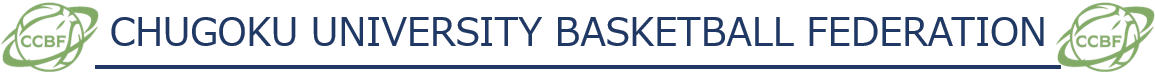 コーチ登録書（コーチライセンス保持者の登録）コーチライセンス証の年度を「カードの色」で判別しますので、コーチライセンス証の写しを取る場合は、必ず「カラーコピー」でお願いします。なお、チームにおいて公認コーチ資格保持者が複数名おられましたら、全て提出することをお勧めします。今大会のコーチ登録をしていない方は、たとえコーチライセンスを保持してもベンチで指揮をとることはできませんので、予めご了承ください。複数名分を提出する場合は、この用紙をコピーしてご使用ください。※監督およびコーチは当日必ずコーチ証を持参し、試合中は胸の前に提示してください。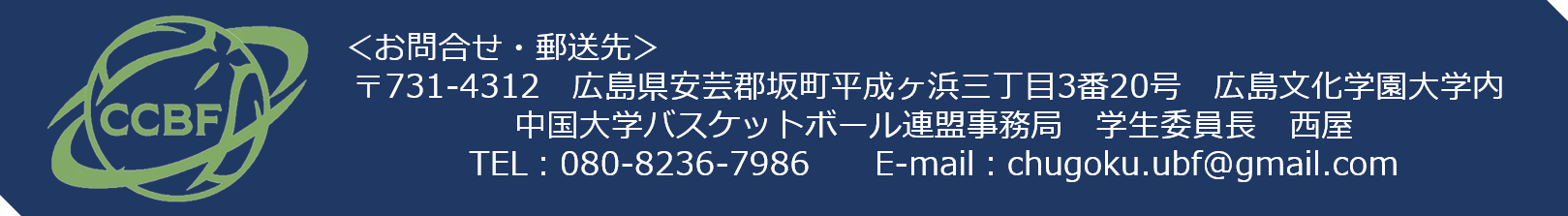 大会名第２回　全日本大学バスケットボール新人戦中国地区予選会第２回　全日本大学バスケットボール新人戦中国地区予選会第２回　全日本大学バスケットボール新人戦中国地区予選会大学名　　　　　　　　　　　　　大学男・女コーチ名コーチID（９桁）（９桁）（９桁）